中国水泥网中水网〔2021〕03号————————————————————————————————————2021中国水泥行业超洁净排放技术交流大会 [2021年6月29-30日 石家庄] 今年的政府工作报告中提出，强化大气污染综合治理，完成污染防治攻坚战阶段性目标将是2021年的重点工作之一。随着火电、钢铁行业陆续完成改造，水泥行业将成超低排放改造的重点领域。近年来，各地政府也相继通过出台严苛的地方标准、支持政策及处罚措施等手段,加快推进水泥行业超低排放改造工作。此外，“3060碳目标”之下，水泥行业也被要求率先完成碳减排目标任务。日趋严苛的政策环境、一再提升的排放标准、不断拓宽的治理范围，水泥行业现有生产工艺如何适应新时期，行业发展的新需求？ 为此，中国水泥网将于2021年6月29-30日，在河北石家庄召开“2021中国水泥行业超洁净排放技术交流大会”，探讨超低排放和碳减排领域，更经济高效实施方案，分享最先进技术理念，助力行业“十四五”绿色高质量发展。会后将参观石家庄市曲寨水泥有限公司SCR脱硝示范项目，该项目依托清华大学烟气多污染物控制技术与装备国家工程实验室、生态环境部环境工程评估中心，进行了SCR 脱硝技术改造。【主办单位】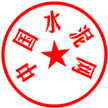 中国水泥网 www.Ccement.com【特别协办单位】江苏科行环保股份有限公司 【特别支持单位】石家庄市曲寨水泥有限公司 【会议主题】超低排放 科学减碳 绿色发展【会议议题】1、碳达峰、碳中和背景下水泥行业将会迎来哪些新挑战 2、水泥行业超低排放标准与政策解读                                      3、氮氧化物深度治理技术与前端治理方案4、NOx排放50mg以下各种技术路径探讨5、粉尘近零排放，滤料、滤袋、滤筒选型应用6、水泥窑二氧化硫超低排放治理技术7、SCR催化剂的选型与应用8、烟气(CEMS)在线监测系统在水泥行业的应用9、安全环保应急保障系统助推水泥企业安全生产10、新技术助力循环冷却水系统实现零排放11、水泥厂噪声污染控制技术案例分享12、水泥企业通过环保智能化，实现精准控制13、超低排放新技术新产品分享【大会日程】【时间及地点】时间：2021年6月29-30日（28日全天报到）酒店：河北太行国宾馆地址：石家庄桥西区中山西路289号【邀请嘉宾】生态环境部等主管领导、各大水泥企业、装备企业及备品备件企业总经理、总工、技术负责人、生产厂长、水泥厂环保、安全部门负责人、技术专家、科研单位、中国水泥网理事长、理事单位、高级顾问等。【大会文集】为帮助水泥企业寻找可行的超低排放技术与方法，提升行业整体环保排放水平，也为了使大会能更好地针对这些问题展开交流，特此面向行业内外征集相关专题稿件，具体要求如下：1、内容原创，理论结合实际且数据清晰；具有一定的科学性、创造性和学术性；2、稿件的结构组成按次序排列为题名、作者署名（包括姓名、单位、地址等）；3、稿件要求1000字以上，并以word文档电子版形式发送至：cehua@Ccement.com；4、稿件征集截止日期为：2021年6月7日。【参会费用】会务费：2800元/人；会务费含资料费及餐费。住宿统一安排，费用自理。2、6月23日之前付款：2000元/人      3、中国水泥网理事会成员享受全程VIP接待，免会务费及住宿费。【汇款帐号】单位名称：杭州砼福科技有限公司帐    号：1202023419100017716       开 户 行：工商银行景江苑支行【会务联系】参会报名：何学露              邮  箱：hxl@ccement.com电    话：0571-85871558       手  机：18958055002（微信同号） 商务合作：张献红              邮  箱： zxh@ccement.com电    话：0571-87260583       手  机：18958055780（微信同号）传    真：0571-85871616                                                                                                         中国水泥网                                                                                                                                                                                                                              2021年5月附件： 2021中国水泥行业超洁净排放技术交流大会参会回执日期 时间内容6月28日全天会议报到6月29日全天会议交流6月30日上午会议交流6月30日下午参观单位名称联 系 人电  话姓    名性别部门/职务电  话 / 手  机电  话 / 手  机住宿（单/标间）费用总额万     仟     佰     拾     元整 万     仟     佰     拾     元整 万     仟     佰     拾     元整 小  写￥参会方式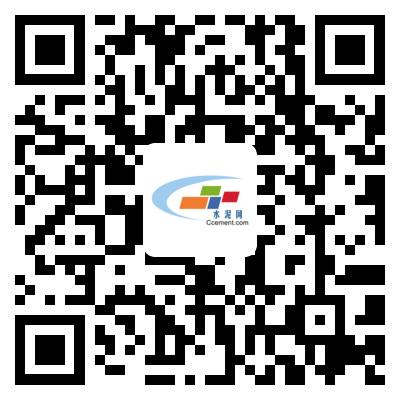 1、推荐二维码扫码报名，方便更快捷；2、将参会回执传真或发邮件至中国水泥网（请于2021年6月25日前 回传：传真0571-85871616、邮箱hxl@ccement.com）1、推荐二维码扫码报名，方便更快捷；2、将参会回执传真或发邮件至中国水泥网（请于2021年6月25日前 回传：传真0571-85871616、邮箱hxl@ccement.com）1、推荐二维码扫码报名，方便更快捷；2、将参会回执传真或发邮件至中国水泥网（请于2021年6月25日前 回传：传真0571-85871616、邮箱hxl@ccement.com）1、推荐二维码扫码报名，方便更快捷；2、将参会回执传真或发邮件至中国水泥网（请于2021年6月25日前 回传：传真0571-85871616、邮箱hxl@ccement.com）1、推荐二维码扫码报名，方便更快捷；2、将参会回执传真或发邮件至中国水泥网（请于2021年6月25日前 回传：传真0571-85871616、邮箱hxl@ccement.com）关注内容付款方式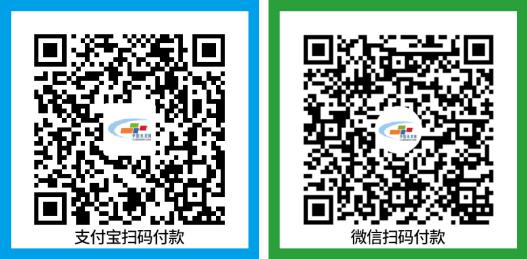 户  名：杭州砼福科技有限公司帐  号：1202023419100017716开户行：工商银行景江苑支行付款时请务必备注参会企业名称户  名：杭州砼福科技有限公司帐  号：1202023419100017716开户行：工商银行景江苑支行付款时请务必备注参会企业名称户  名：杭州砼福科技有限公司帐  号：1202023419100017716开户行：工商银行景江苑支行付款时请务必备注参会企业名称户  名：杭州砼福科技有限公司帐  号：1202023419100017716开户行：工商银行景江苑支行付款时请务必备注参会企业名称户  名：杭州砼福科技有限公司帐  号：1202023419100017716开户行：工商银行景江苑支行付款时请务必备注参会企业名称